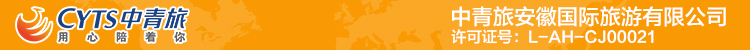 庐山西海、石钟山、景德镇、婺源4日游行程单江西4日游行程安排费用说明其他说明产品编号JXXYT20230017出发地合肥市-滁州市-巢湖市目的地景德镇市-九江市-上饶市行程天数4去程交通汽车返程交通汽车参考航班无无无无无产品亮点西海主景区：网红梦生山大码头乘游艇；西海主景区：网红梦生山大码头乘游艇；西海主景区：网红梦生山大码头乘游艇；西海主景区：网红梦生山大码头乘游艇；西海主景区：网红梦生山大码头乘游艇；产品介绍西海主景区：网红梦生山大码头乘游艇；西海主景区：网红梦生山大码头乘游艇；西海主景区：网红梦生山大码头乘游艇；西海主景区：网红梦生山大码头乘游艇；西海主景区：网红梦生山大码头乘游艇；D1D1行程详情合肥-九江早上指定时间、地点集合出发，沿途欣赏祖国大好河山，路上团友相互介绍熟悉，一路欢声笑语。后车赴中国5A级景区——游览中国最美的湖光山色——“天上云居、诗画西海”之称的【国家5A景区·庐山西海主景区·网红梦生山码头】（西海船票70元/人必消自理），后乘船进岛，亲身感受“水天相映成一色，人船穿游翡翠里”的美妙意境。登【云居岛】，它由云居塔、西海阁、仙指湾等建筑和自然景观组成，是一片静谧悠然的东方秘境。庐山西海原名云居山-柘林湖风景名胜区，因江西省为“江南西道”，柘林湖又位于庐山西边，因此改名庐山西海。通过景区木桥游玩【女神岛】—美之“境”（游玩时间约50分钟），入美丽湖岛仙境、造美丽神话妙境、探美丽岛林幻境、观美丽西海大境，身在滨水道观湖景，爬上好汉坡，入眼镜心楼，走上女神台，身处山与水之间，面对仙境门，感山美、水美、人更美！后来到西海“欢乐丛林”板块中的【箬溪岛】，箬溪岛是一座属于大人与孩子们的欢乐丛林，这里不仅有孔雀园、鸳鸯池、丛林鹦鹉、海岛迷宫，还有一座大型儿童无动力乐园。在箬溪岛上，让我们从压力与疲惫中释放，和孩子们一起在绿意盎然的大自然中获得欢乐与自由。岛上还有萌宠乐园，接着可以看到美丽的楼阁，它叫做“箬溪楼”，登上箬溪楼，我们可以一览西海风光。参观【花果山】，走中国最具特色的连岛浮桥前往【动物世界】（游玩时间约40分钟），进入孔雀园，与孔雀共舞，观孔雀开屏，让您大饱眼福，参观【西海之星】。岛上可自由参观西海之星，又称西海之星，玻璃观光塔总高99米，能让游客轻松而刺激地享受高空美景，具有较强的震撼性和观赏性，是国内景区目前独一无二的玻璃观光塔，后游览【明珠岛】，西海景区一颗熠熠生辉的明珠，它以展现和体验西海民俗文化——“渔文化”为载体，成为美丽西海画卷里最为灿烂的一笔。来到西海明珠馆。明珠馆处在整个明珠岛的中心区域，众景环绕。您看，白墙黛瓦、庭院幽深、清流潺潺、草木生辉，这里是庐山西海的特色文化体验空间，它将数字展示与活动空间相融合，在这里我们可以体验梦幻鱼影项目，它是通过现代灯光技术、数字互动投影、VR等技术，展示了西海独有的水母、鱼类、飞鸟、植物等特色生物；后前往庐山西海“诗画人间”板块的组成部分【沧海岛】；越过沧海，咱们来到“诗画人间”的最后一站——【桑田岛】，这里主要展示和再现的是江西修河流域传统特色的农耕文化。“七百里修河，激情扬波，滋润着赣西北沧桑大地；五千年文化，厚重深远，彰显出山与水的无穷魅力”。行程结束，返回码头（以上各岛游览视具体航线时间安排，正常安排游轮3-4个岛）！晚餐后入住酒店休息。用餐早餐：X     午餐：赠送中餐，不吃不退     晚餐：赠送晚餐，不吃不退   住宿九江D2D2行程详情九江-上饶早餐后前往【长江国家文化公园】游览鄱阳湖和长江交汇点，游览宋江题反诗之处——【浔阳楼·望长江·观赣鄂2省长江沿岸黄金风光带】（赠送外观）（感受诗人白居易千古名句意境地“同时天涯沦落人，相逢何必曾相识”，）中国江南十大名楼之一，白居易在《题浔阳楼》诗中又描写了它周围的景色，而真正使浔阳楼出名的是古典名著《水浒传》。小说中的宋江题反诗、李逵劫法场等故事使浔阳楼名噪天下，后前往素有"中国千古奇音第一山"之称——【4A石钟山·船游鄱阳湖】（石钟山门票+江湖2色游船60元/人必消自理；约1.5小时），石钟山是国家级风景名胜区，国家AAAA级旅游景区，长江下游沿线上的主要景点之一。北宋大文学家苏轼曾夜泊山下，他撰写的《石钟山记》闻名天下，与石钟山相得益彰。石钟山，实际上不是一座山，而是两座山，都由石灰岩构成，下部均有洞穴，形如覆钟，面临深潭，微风鼓浪，水石相击，响声如洪钟，故皆名为"石钟山"。两山分据南北，相隔不到1000米。南面一座濒临鄱阳湖，称上钟山;北面一座濒临长江，称下钟山，两山合称"双钟山"。石钟山傲然屹立于长江之岸，鄱阳湖之滨，风景雄奇秀丽。山上古建筑与碑、石刻相得益彰，互相辉映，集楼、台、亭、阁等于一体，是一座典型的江南园林。这里石块具有天然形成的皱、透、瘦、漏、丑等特点，千姿百态，而且石叩之有声，观之出奇 。晚餐后入住酒店休息。用餐早餐：赠送早餐，不吃不退     午餐：X     晚餐：赠送晚餐，不吃不退   住宿上饶D3D3行程详情上饶-景德镇早餐后乘车前往游览【网红打卡地~国风古镇晒秋盛典】（赠送游览）挖掘徽州文化精髓，传承婺源民俗记忆，演艺小镇以市井街巷为载体，以演艺为灵魂，为游客提供穿越历史的新奇体验，游客可以亲临现场感受人生三大幸事——【金榜题名、衣锦还乡、滕百万招女婿】；领略古徽州繁华什锦、车水马龙的市井风情。徽剧、傩舞、抬阁、火把舞、擂台比武，随处可见；进士堂、财神庙、月老祠、婺女治水，应有尽有；徽州美食、酒肆茶坊、绫罗绸缎，琳琅满目；身着古装的商贩，匠心专注的艺人，打更巡夜的更夫神态迥异。后参观乘车前往中国瓷都【景德镇】抵达瓷都后参观景德镇3A景区【丝绸瓷路官窑】国家级文化遗产景区，欣赏国家级陶瓷大师工艺作品，了解古代官窑陶瓷制作工艺，观赏中青年陶瓷大师现场绘瓷，欣赏官窑陶瓷文化展览。参观“世界第一大碗”——【丝绸瓷路源头·“世界第一大碗”·昌南里】（赠送游览，约1小时）， 了解一座城，往往从它最具代表性的建筑开始，比如广州小蛮腰塔、上海外滩东方明珠塔、北京鸟巢等，而这些建筑也成为城市颜值代表，在江西景德镇，自然而然，你能想到的最具代表性的，一定是陶瓷，地标怎少得了瓷器元素，于是世界上最大的“碗”在瓷都景德镇建成，这只“碗”高80米，口部直径80米，底部直径40米，它的名称是景德镇昌南里文化艺术中心，其外型概念来源于宋代影青斗笠碗，庄重典雅，象征“万瓷之母”。后入住酒店。用餐早餐：赠送早餐，不吃不退     午餐：X     晚餐：赠送晚餐，不吃不退   住宿无D4D4行程详情婺源-合肥早餐后游览【千年瑶池·瑶里古镇】（赠送游览），位于江西省景德镇市浮梁县东部，祁门、休宁、婺源、浮梁四县交界处，距离景德镇市区和浮梁县城50千米。瑶里古镇境内赣派建筑旅游资源十分丰富，素有“瓷之源、茶之乡、林之海“的美称。2001年4月2日，瑶里古镇被列为江西省省级自然保护区。同年10月9日被批准为江西省省级风景名胜区。后土特产超市，结束愉快行程，返回温馨的家。用餐早餐：赠送早餐，不吃不退     午餐：X     晚餐：X   住宿无费用包含交通	空调旅游车，一人一正座；交通	空调旅游车，一人一正座；交通	空调旅游车，一人一正座；费用不包含1.必须自理：石钟山门票+江湖2色游船60元/人；1.必须自理：石钟山门票+江湖2色游船60元/人；1.必须自理：石钟山门票+江湖2色游船60元/人；预订须知AB工厂店+丝绸+厨具锅店，无任何强迫消费，如游客不配合参加，须补80元/人/店，介意者慎报；年龄要求1993-1949年，只看年份，不符年龄补150附加费，75岁以上谢绝报名。温馨提示1、江西酒店条件按内地标准审核，冲凉时，请将酒店的毛巾铺放在淋浴的地方，以防止滑倒、摔伤；退改规则1、出团必需携带本人身份证方能入住酒店，未带者无法提供酒店住宿，如发现携带他人身份证者，一经保险信息《中国公民国内旅游文明行为公约》